Day 2- Perfect picture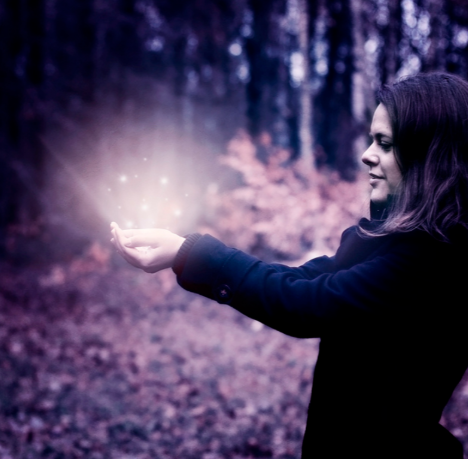 